Cal Employee Connect (CEC) – Paycheck Calculator FeatureNavigationVisit https://connect.sco.ca.gov/login  Login to your personal CEC accountFrom the CEC home page select the ‘Earnings’ tab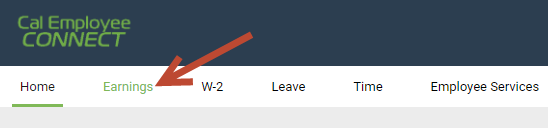 Select your monthly Earnings Statement (note: this feature is only accurate for the current tax period)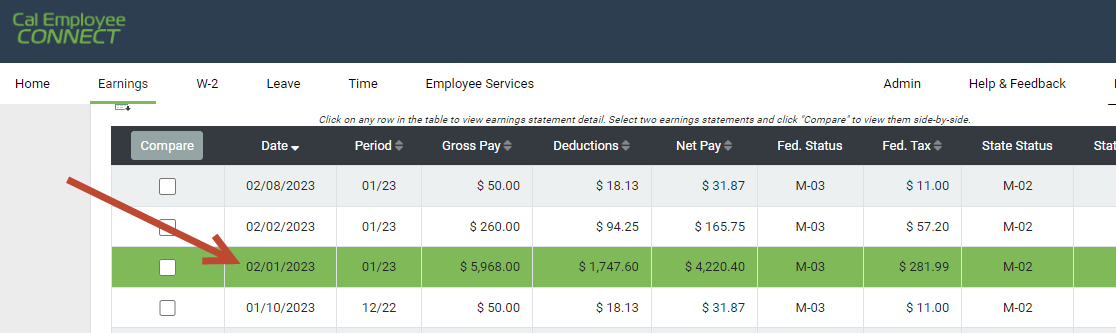 Select ‘Paycheck Calculator’ and calculate away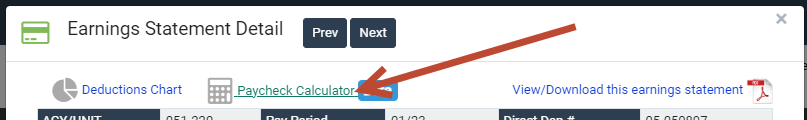 